РЕШЕНИЕОб утверждении Положения о порядке предоставления в Видновскую городскую прокуратуру муниципальных нормативных правовых актов (и их проектов) Совета депутатов Ленинского городского округа и администрации Ленинского городского округа В соответствии с Федеральным законом от 06.10.2003 года № 131-ФЗ «Об общих принципах организации местного самоуправления в Российской Федерации», руководствуясь Федеральным законом от 17.07.2009 года  № 172-ФЗ «Об антикоррупционной экспертизе нормативных правовых актов и проектов нормативных правовых актов»,  Федеральным законом от 17.01.1992 года  № 2202-1  «О прокуратуре Российской Федерации»,Совет депутатов   Р Е Ш И Л:Утвердить Положение о порядке предоставления в Видновскую городскую прокуратуру муниципальных нормативных правовых актов (и их проектов) Совета депутатов Ленинского городского округа и администрации Ленинского городского округа Московской области (Приложение № 1).Опубликовать настоящее решение в газете «Видновские вести» и разместить                                    в информационно - телекоммуникационной сети Интернет по адресу: http://www.adm-vidnoe.ruНастоящее решение вступает в силу с момента принятия.Разослать: в дело-2экз., Видновские вести, Совет депутатов Ленинского городского округа, администрация Ленинского городского округа, Туговой С.Н., Благодарящевой Г.В., начальникам управлений, Видновская городская прокуратура.Положение о порядке предоставления в Видновскую городскую прокуратуру муниципальных нормативных правовых актов (и их проектов) Советадепутатов Ленинского городского округа и администрации Ленинского городского округа Общие положения1.1. Настоящее Положение определяет порядок предоставления в Видновскую городскую прокуратуру принятых Советом депутатов Ленинского городского округа и администрацией Ленинского городского округа нормативных правовых актов и их проектов и разработано с целью реализации полномочий по проведению антикоррупционной экспертизы, возложенных на органы прокуратуры Федеральным законом от 17.07.2009 года № 172-ФЗ «Об антикоррупционной экспертизе нормативных правовых актов» и статьей 9.1. Федерального закона от 17.01.1992 года № 2202-1 «О прокуратуре Российской Федерации». 1.2. При применении настоящего Положения необходимо учитывать, что существенными признаками, характеризующими муниципальный нормативный правовой акт, являются издание его в установленном порядке правомочным органом местного самоуправления или должностным лицом, наличие в нем правовых норм (правил поведения), обязательных для неопределенного круга лиц, рассчитанных на неоднократное применение, направленных на урегулирование общественных отношений либо на изменение или прекращение существующих правоотношений.2. Порядок предоставления в Видновскую городскуюпрокуратуру муниципальных нормативных правовых актов и их проектов Советом депутатов Ленинского городского округа2.1. Совет депутатов Ленинского городского округа в течение 10 рабочих дней со дня принятия правового акта направляет в Видновскую городскую прокуратуру нормативные правовые акты, принятые Советом депутатов по вопросам:1) прав, свобод и обязанностей человека и гражданина;2) муниципальной собственности, бюджетного, налогового, лесного, водного, земельного, градостроительного, природоохранного законодательства;3) социальных гарантий лицам, замещающим (замещавшим) муниципальные должности, должности муниципальной службы.2.2. Проекты нормативных правовых актов и приложений к ним направляются в Видновскую городскую прокуратуру не позднее 7 календарных дней до заседания Совета депутатов Ленинского городского округа.2.3. В случае проведения внеочередного заседания Совета депутатов Ленинского городского округа, проекты нормативных правовых актов и приложений к ним направляются в Видновскую городскую прокуратуру не позднее дня назначения такого заседания Советом депутатов Ленинского городского округа.2.4. Обязанность по обеспечению направления в Видновскую городскую прокуратуру проектов нормативных правовых актов, а также нормативных правовых актов, принятых Советом депутатов, нарочно или по электронной почте, возлагается на структурное подразделение (отдел) Совета депутатов Ленинского городского округа. 2.5. Структурное подразделение (отдел)  Совета депутатов Ленинского городского округа организует процесс направления в Видновскую городскую прокуратуру принятых нормативных правовых актов и в случаях, установленных Федеральным законом от 17.07.2009 года № 172-ФЗ «Об антикоррупционной экспертизе нормативных правовых актов и проектов нормативных правовых актов» и ст.ст. 9.1., 21 Федерального закона от 17.01.1992 года № 2202-1 «О прокуратуре Российской Федерации», ведет учет поступивших из Видновской городской прокуратуры представлений и протестов прокурора об изменении (отмене) нормативного правового акта Совета депутатов Ленинского городского округа.2.6. Начальник структурного подразделения (отдела) Совета депутатов Ленинского городского округа осуществляет контроль за соблюдением порядка и сроков направления нормативных правовых актов и проектов нормативных правовых актов в органы прокуратуры. 3. Порядок предоставления в Видновскую городскуюпрокуратуру муниципальных нормативных правовых актов и их проектов администрацией Ленинского городского округа Сотрудник управления по обеспечению деятельности администрации Ленинского городского округа, ответственный за направление копий нормативных правовых актов в Видновскую прокуратуру, осуществляет направление копий принятых нормативных правовых актов в Видновскую городскую прокуратуру в течение 10 дней с момента принятия нормативных правовых актов, а также ведет учет направленных в органы прокуратуры вышеуказанных нормативных правовых актов.Начальник управления по обеспечению деятельности администрации Ленинского городского округа обеспечивает контроль за направлением в Видновскую городскую прокуратуру копий нормативных правовых актов администрации Ленинского городского округа.Проекты нормативных правовых актов представляются в прокуратуру правовым управлением в сроки, установленные настоящим Положением.Сотрудник правового управления, ответственный за направление проектов нормативных правовых актов в Видновскую городскую прокуратуру, нарочно или по электронной почте обеспечивает представление проекта нормативного правового акта с прилагаемыми к нему документами в прокуратуру не позднее чем за 5 (пять) рабочих дней до предполагаемой даты его принятия, а проект административного регламента предоставления государственных и муниципальных услуг – не позднее чем за 8 (восемь) рабочих дней до предполагаемой даты его принятия. Сопроводительное письмо к проекту нормативного правового акта подписывает заместитель главы администрации, курирующий правовое управление.Сотрудник правового управления, ответственный за направление проектов нормативных правовых актов в Видновскую городскую прокуратуру осуществляет контроль за соблюдением сроков направления проектов нормативных правовых актов в прокуратуру, ведет учет направленных в прокуратуру проектов нормативных правовых актов, ведет учет поступившей из прокуратуры информации по результатам рассмотрения проектов нормативных правовых актов.Поступившая в правовое управление из прокуратуры информация, содержащая сведения о несоответствии проекта нормативным правовым актам более высокой юридической силы, о наличии коррупциогенных факторов, о несоблюдении правил юридической техники и (или) иные замечания, подлежит обязательному рассмотрению до принятия муниципального нормативного правового акта. О результатах рассмотрения такой информации письменно сообщается прокурору в течение 5 (пяти) рабочих дней со дня поступления информации за подписью заместителя главы администрации, курирующего правовое управление.В случае если по результатам рассмотрения информации прокуратуры в проект нормативного правового акта вносятся новые положения, не содержащиеся в ранее направленном проекте нормативного правового акта, доработанный проект нормативного правового акта представляется на повторную антикоррупционную экспертизу в прокуратуру в порядке и сроки, установленные настоящим Положением. Сотрудник правового управления, ответственный за направление проектов нормативных правовых актов, обеспечивает учет поступивших из Видновской городской прокуратуры протестов и представлений прокурора об изменении (отмене) нормативного правового акта (проекта акта) администрации, а также обеспечивает контроль рассмотрения протестов и представлений об изменении (отмене) нормативного правового акта (проекта акта) администрации структурными подразделениями администрации, которыми данные нормативные правовые акты разработаны и применяются в работе.Учет поступивших из Видновской городской прокуратуры протестов и представлений прокурора об изменении (отмене) в отношении проектов административных регламентов, осуществляется разработчиками таких проектов в каждом структурном подразделении администрации.4. Порядок рассмотрения поступившего протеста, представленияпрокурора об изменении или отмене нормативного правового акта Совета депутатов Ленинского городского округа (либо его отмене)4.1. При поступлении из Видновской городской прокуратуры протеста, представления прокурора об изменении нормативного правового акта Совета депутатов Ленинского городского округа (либо его отмене), структурное подразделение (отдел) Совета депутатов Ленинского городского округа готовит документы для рассмотрения протеста, представления прокурора на ближайшем заседании Совета депутатов Ленинского городского округа и заблаговременно направляет извещение Видновскому городскому прокурору о дате, времени и месте заседания Совета депутатов Ленинского городского округа, на котором будет рассматриваться протест, представление прокурора.Порядок рассмотрения поступившего протеста, представленияпрокурора об изменении или отмене нормативного правового акта администрации Ленинского городского округа (либо его отмене)5.1. При поступлении из Видновской городской прокуратуры протеста, представления прокурора об изменении нормативного правового акта администрации Ленинского городского округа (либо его отмене) структурное подразделение администрации Ленинского городского округа, в которое на рассмотрение поступили указанные документы, подготавливает документы для рассмотрения требования или протеста прокурора и заблаговременно направляет извещение Видновскому городскому прокурору о дате, времени и месте рассмотрения требования прокурора во взаимодействии с правовым управлением.5.2. Представление прокурора об изменении нормативного правового акта, а также протест, подлежат обязательному рассмотрению администрацией Ленинского городского округа не позднее, чем в десятидневный срок со дня поступления протеста, и в течение 30 дней с момента поступления представления.Результаты рассмотрения проектов нормативных правовых актов и нормативных правовых актов прокуратурой По итогам проверки Видновская городская прокуратура, в случае выявления несоответствия проекта муниципального нормативного правового акта требованиям Конституции Российской Федерации, федеральным конституционным законам, федеральным законам и иным нормативным правовым актам Российской Федерации, законам и иным нормативным правовым актам Московской области, в течение 5 дней с момента поступления проекта муниципального нормативного правового акта в прокуратуру, направляет в администрацию заключение о необходимости приведения положений проекта муниципального нормативного правового акта в соответствие с требованиями действующего законодательства и (или) исключения выявленных коррупциогенных факторов.В случае, если в течение 5 дней с момента направления нормативного правового акта и (или) проекта нормативного правового акта в Видновскую городскую прокуратуру, в администрацию или Совет депутатов не поступило заключение от Видновской городской прокуратуры о приведении проекта нормативного правового акта в соответствие с требованиями законодательства и (или) исключения выявленных коррупциогенных факторов, то проект муниципального нормативного правового акта считается прошедшим правовую и антикоррупционную экспертизу без замечаний со стороны прокуратуры.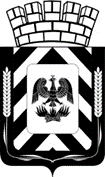 СОВЕТ ДЕПУТАТОВСОВЕТ ДЕПУТАТОВСОВЕТ ДЕПУТАТОВЛЕНИНСКОГО ГОРОДСКОГО ОКРУГАЛЕНИНСКОГО ГОРОДСКОГО ОКРУГАЛЕНИНСКОГО ГОРОДСКОГО ОКРУГАМОСКОВСКОЙ ОБЛАСТИМОСКОВСКОЙ ОБЛАСТИМОСКОВСКОЙ ОБЛАСТИот21.10.2020 №16/15 Глава Ленинского городского округа Председатель Совета депутатовЛенинского городского округа      А.П. СпасскийС.Н. РадченкоПриложение №1Приложение №1Приложение №1Приложение №1к решению Совета депутатовк решению Совета депутатовк решению Совета депутатовк решению Совета депутатовЛенинского городского округаЛенинского городского округаЛенинского городского округаЛенинского городского округаот21.10.2020№16/15